Výrobek:                                                                            Datum aktualizace: 28.11.2016Odrezovač bezoplachovýPOPISSložení a charakteristika výrobku:Vodný roztok kyseliny fosforečné.Vzhled:Bezbarvá kapalinaPříprava podkladu: Plocha určená k odrezení se nejprve zhruba mechanicky očistí kartáčem od volně ulpívajících částic koroze a nečistot.Návod k použití:Před použitím se roztok odrezovače promíchá. Odrezovač se nanáší nátěrem, nástřikem nebo ponorem. Při silnějším zkorodování je třeba nátěr odrezovačem 2 až 3x opakovat. Při použití ponoru je doba aplikace 5 min. Působení odrezovače se projeví vznikem modročerného zbarvení na povrchu předmětu. Takto upravený povrch se nechá zaschnout za běžných klimatických podmínek minimálně 24 hodin, před povrchovou úpravou setřeme vzniklý bělošedý, suchý prášek hadrem a bez oplachování dále upravujeme běžnými nátěrovými hmotami.Ředidlo:VodaVydatnost:500 g odrezovače postačí k ošetření 10-40 m2 kovového povrchuSkladování:Skladovat v originálních, dobře uzavřených obalech při teplotě +5 °C až +25 °C v suchu.Záruční doba:24 měsíců od data plnění uvedeného na obalu.Likvidace odpadů a obalů:Prázdný obal od výrobku se několikrát vypláchne vodou a obal se odloží do komunálního odpadu. Uniklý odrezovač se posype sodou nebo hašeným vápnem a produkt neutralizace se odloží do komunálního odpadu. Upozornění z hlediska bezpečnosti práce a první pomoci:Při vdechnutíPostiženého přeneste na čerstvý vzduch. Postiženého uložte na klidné místo, přikryjte a držte v teple. Pokud postižený nedýchá, dýchání je nepravidelné nebo při zástavě dechu poskytněte umělé dýchání nebo kyslík. Jestliže nepříznivé zdravotní účinky přetrvávají, nebo jsou vážné, vyhledejte lékaře. Osoby v bezvědomí uložte do stabilizované polohy a ihned přivolejte lékařskou pomoc. Dýchací cesty udržujte volné.Při styku s kůžíOdstraňte potřísněný oděv a obuv. Zasažené části pokožky důkladně opláchněte vodou a mýdlem. Při přetrvávajícím podráždění pokožky vyhledejte lékařskou pomoc.Při zasažení očíPokud má postižený kontaktní čočky, neprodleně je vyjměte. Okamžitě začněte vyplachovat oči při otevřených víčkách proudem pitné vody po dobu nejméně 15 minut. Vyhledejte lékařskou pomoc.Při požitíJe-li postižený při vědomí:Vypláchněte ústa vodou. Přeneste postiženého na čerstvý vzduch a ponechte jej v klidu v poloze usnadňující dýchání. Podávejte k pití vodu v malých dávkách. Přestaňte, pokud postižený pocítí nevolnost. Nevyvolávejte zvracení. Jestliže dojde k zvracení, udržujte hlavu v takové poloze, aby nedošlo k vniknutí zvratků do plic.Je-li postižený v bezvědomí: Vypláchněte ústa vodou. Přeneste postiženého na čerstvý vzduch a ponechte jej v klidu v poloze usnadňující dýchání. Nikdy nepodávejte nic ústy. Ihned přivolejte lékařskou pomoc. Dýchací cesty udržujte volnéUpozornění z hlediska bezpečnosti a ochrany zdraví: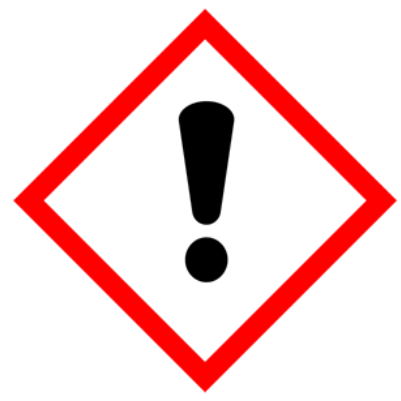 Klasifikace:Skin Irrit. 2, H315Eye Irrit. 2, H319Standardní věty o nebezpečnostiH315			Dráždí kůži.H319			Způsobuje vážné podráždění očí.Pokyny pro bezpečné zacházeníP102			Uchovávejte mimo dosah dětí.P280			Používejte ochranné rukavice/ochranný oděv/ochranné brýle/obličejový štít.P302+P352		PŘI STYKU S KŮŽÍ: Omyjte velkým množstvím vody a mýdlem.P305+P351+P338	PŘI ZASAŽENÍ OČÍ: Několik minut opatrně vyplachujte vodou. Vyjměte kontaktní čočky, jsou-li nasazeny a pokud je lze vyjmout snadno. Pokračujte ve vyplachování.P337+P313		Přetrvává-li podráždění očí: Vyhledejte lékařskou pomoc/ošetření.P362			Kontaminovaný oděv svlékněte.P501			Odstraňte obsah/obal podle místních předpisů.Tyto údaje jsou údaji orientačními a jejich přesnost je ovlivněna vlastnostmi různých materiálů a nepředpokládanými vlivy při zpracování. Zpracovatel – aplikátor nese odpovědnost za správné použití výrobku podle návodu k použití a za správnou aplikaci nátěrového systému, tj. musí vždy zhodnotit všechny podmínky aplikace a zpracování, které by mohly ovlivnit konečnou kvalitu povrchové úpravy. Proto doporučujeme zpracovateli provést vždy zkoušku na konkrétní pracovní podmínky a druh aplikovaného povrchu. Výše uvedené údaje jsou údaji, které ovlivňují konkrétní pracovní podmínky, a proto nezakládají právní nárok. Informace nad rámec tohoto katalogového listu je třeba konzultovat s výrobcem.Výrobce si vyhrazuje právo na změnu v katalogových listech bez předchozího upozornění.